メモリーキーヤーリグ3台に対応     　　　　　　  新製品・イヤホン端子、縦振りキーの端子付き・エレキー、エレバグ、縦振りキー等の記録/再生OK・８CH　最大8,000文字 !!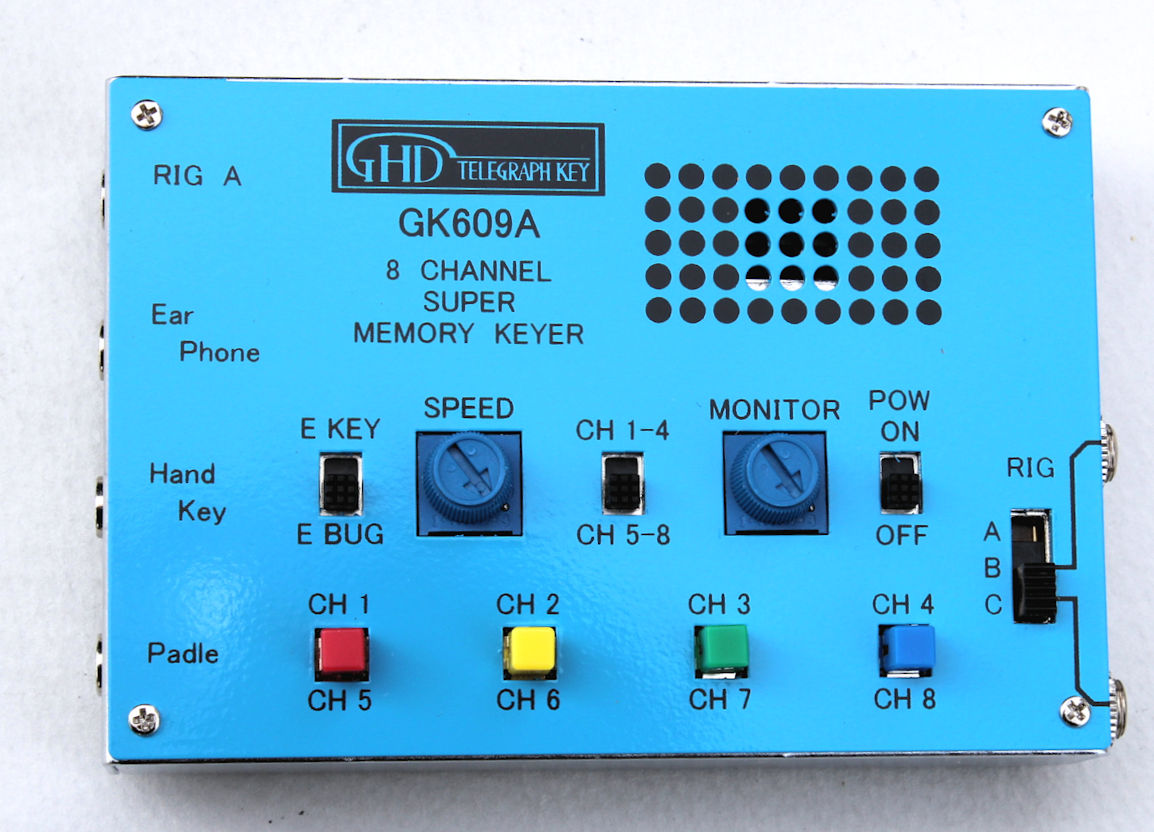 GK609A   \28,500